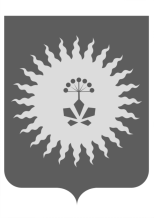 АДМИНИСТРАЦИЯАНУЧИНСКОГО МУНИЦИПАЛЬНОГО ОКРУГА ПРИМОРСКОГО КРАЯ П О С Т А Н О В Л Е Н И Е            __________                                  с. Анучино                                № _______ О внесении изменений в  муниципальную программу «Комплексные меры по противодействию экстремизму, терроризму, правонарушениям и наркомании в Анучинском муниципальном округе на 2020-2024 годы», утвержденную постановлением администрации Анучинского муниципального района от 30.09.2019 г №555ПОСТАНОВЛЯЕТ:1.Внести  в постановление администрации Анучинского муниципального района от 30.09.2019 № 555  «Об утверждении муниципальной программы ««Комплексные меры по противодействию экстремизму, терроризму, правонарушениям и наркомании в Анучинском муниципальном округе на 2020-2024 годы»» далее Постановление) следующие изменения:1.1. В наименовании и по тексту Постановления слова «…2024годы»  заменить  на слова « …2026годы».2. Внести в муниципальную программу  ««Комплексные меры по противодействию экстремизму, терроризму, правонарушениям и наркомании в Анучинском муниципальном округе на 2020-2024 годы»», утвержденную постановлением администрации Анучинского муниципального района от 30.09.2019 г №555 (далее Программа) внести следующие изменения:2.1. В наименовании и   по тексту Программы слова «…2024годы»  заменить  на слова « …2026 годы»2.2. Паспорт Программы, раздел «Объем средств бюджета Анучинского муниципального округа на финансирование муниципальной программы и прогнозная оценка привлекаемых на реализацию ее целей средств федерального, краевого бюджетов, внебюджетных средств» читать в новой редакции: 2.3. Паспорт Программы раздел 7. Ресурсное обеспечении программы,  читать в новой редакции2.4. Паспорт подпрограммы «Профилактика экстремизма и терроризма в Анучинском муниципальном округе», раздел «Объем средств бюджета Анучинского муниципального округа на финансирование муниципальной программы и прогнозная оценка привлекаемых на реализацию ее целей средств федерального, краевого бюджетов, внебюджетных средств», читать в новой редакции: 2.5. Паспорт подпрограммы «Профилактика правонарушений на территорииАнучинского  муниципального округа», раздел «Объем средств бюджета Анучинского муниципального округа на финансирование муниципальной программы и прогнозная оценка привлекаемых на реализацию ее целей средств федерального, краевого бюджетов, внебюджетных средств», читать в новой редакции: 2.6. Паспорт подпрограммы «Профилактика наркомании, незаконного потребления наркотических средств и психотропных веществ в Анучинском муниципальном округе», раздел «Объем средств бюджета Анучинского муниципального округа на финансирование муниципальной программы и прогнозная оценка привлекаемых на реализацию ее целей средств федерального, краевого бюджетов, внебюджетных средств», читать в новой редакции: 3.  Аппарату администрации Анучинского муниципального округа (Бурдейной) разместить настоящее постановление  на официальном сайте администрации Анучинского муниципального округа в информационно-телекоммуникационной сети Интернет.4. Контроль за исполнением данного постановления возложить на первого заместителя главы администрации Анучинского муниципального округа А.Я.Янчука.Глава Анучинского муниципального округа                                                              С.А.ПонуровскийВ соответствии со статьей 179 Бюджетного кодекса Российской Федерации, во исполнение постановления администрации Анучинского муниципального района от 23.11.2018 № 552 «Об утверждении  порядка принятия решений о разработке муниципальных программ, реализации и оценки эффективности в Анучинском муниципальном районе», Устава Анучинского муниципального округа Приморского края, администрация Анучинского муниципального округа Приморского краяОбъем средств бюджета Анучинского муниципального района на финансирование муниципальной программы и прогнозная оценка привлекаемых на реализацию ее целей средств федерального, краевого бюджетов, внебюджетных средствОбщий объем финансирования –544,6 тыс.  рублей, в т.ч. по годам:2020 г.- 62,2 тыс.рублей; 2021 г.- 80,4 тыс.рублей;2022 г.- 80,4 тыс.рублей;2023 г.- 80,6 тыс.рублей;2024 г.- 80,4 тыс.рублей;2025 г.- 80,4 тыс.рублей2026 г. - 80,4 тыс.рублейИсточник финансирования:бюджет Анучинского  муниципального округа№п/пНаименование подпрограммы, основного мероприятия подпрограммы, отдельного мероприятия программыОтветственный исполнитель, соисполнитель/ГРБСИсточник ресурсного обеспеченияКод бюджетной классификацииКод бюджетной классификацииКод бюджетной классификацииКод бюджетной классификацииОценка расходовОценка расходовОценка расходовОценка расходовОценка расходовОценка расходовОценка расходов№п/пНаименование подпрограммы, основного мероприятия подпрограммы, отдельного мероприятия программыОтветственный исполнитель, соисполнитель/ГРБСИсточник ресурсного обеспеченияГРБСРзПрЦСРВР2020202120222023202420252026Муниципальная программа«Комплексные меры по противодействию экстремизму, терроризму, правонарушениям и наркомании вАнучинском муниципальном округе на 2020-2024 годы»Отдел социального развития администрации АМОВсего62,680,480,480,680,480,480,4Муниципальная программа«Комплексные меры по противодействию экстремизму, терроризму, правонарушениям и наркомании вАнучинском муниципальном округе на 2020-2024 годы»Отдел социального развития администрации АМОБюджет АМО62,680,480,480,680,480,480,4Подпрограмма №1 «Профилактика экстремизма и терроризма в Анучинском муниципальном округе»Отдел соцразвития, ГО и ЧС, ХОЗУ,  КУ МОУООУ, учреждения культуры, образовательные учрежденияВсего12,630,430,430,630,430,430,4Подпрограмма №1 «Профилактика экстремизма и терроризма в Анучинском муниципальном округе»Отдел соцразвития, ГО и ЧС, ХОЗУ,  КУ МОУООУ, учреждения культуры, образовательные учрежденияБюджет АМО12,630,430,430,630,430,430,4Основное мероприятие 1.1 Меры информационно-пропагандистского обеспечения профилактики экстремизма и терроризмаОтдел соцразвития, КУ МОУО, учреждения культуры и образовательные учрежденияВсего3,03,03,03,03,03,03,0Основное мероприятие 1.1 Меры информационно-пропагандистского обеспечения профилактики экстремизма и терроризмаОтдел соцразвития, КУ МОУО, учреждения культуры и образовательные учрежденияБюджет АМО3,03,03,03,03,03,03,0Основное мероприятие 1.2. Меры по профилактике экстремизма и терроризма среди учащихсяОтдел соцразвития, ГО и ЧС, ХОЗУ,  КУ МОУООУ, учреждения культуры, образовательные учрежденияВсего06,06,06,06,06,06,0Основное мероприятие 1.2. Меры по профилактике экстремизма и терроризма среди учащихсяОтдел соцразвития, ГО и ЧС, ХОЗУ,  КУ МОУООУ, учреждения культуры, образовательные учрежденияБюджет АМО06,06,06,06,06,06,0Основное мероприятие 1.3. Меры по снижению уровня ксенофобии, этнической нетерпимости и формированию позитивных установок к представителям иных этнических и конфессиональных сообществОтдел соцразвития, ГО и ЧС, ХОЗУ,  КУ МОУООУ, учреждения культуры, образовательные учрежденияВсего010,010,010,010,010,010,0Основное мероприятие 1.3. Меры по снижению уровня ксенофобии, этнической нетерпимости и формированию позитивных установок к представителям иных этнических и конфессиональных сообществОтдел соцразвития, ГО и ЧС, ХОЗУ,  КУ МОУООУ, учреждения культуры, образовательные учрежденияБюджет АМО010,010,010,010,010,010,0Основное мероприятие 1.4. Минимизация и (или) ликвидация проявлений терроризма и экстремизма на территории Анучинского муниципального округаОтдел соцразвития, ГО и ЧС, ХОЗУ  Всего9,611,411,411,611,411,411,4Основное мероприятие 1.4. Минимизация и (или) ликвидация проявлений терроризма и экстремизма на территории Анучинского муниципального округаОтдел соцразвития, ГО и ЧС, ХОЗУ  Бюджет АМО9,611,411,411,611,411,411,4Подпрограмма №2 «Профилактика правонарушений на территории Анучинского  муниципального округа» КДН и ЗП, КУ  МОУО, отдел  социального  развития, образовательные и культурно-досуговые  учреждения.Всего15,015,015,015,015,015,015,0Подпрограмма №2 «Профилактика правонарушений на территории Анучинского  муниципального округа» КДН и ЗП, КУ  МОУО, отдел  социального  развития, образовательные и культурно-досуговые  учреждения.Бюджет АМО15,015,015,015,015,015,015,0Основное мероприятие 2.1. Профилактика правонарушений в отношении определенных категорий лиц и по отдельным видам противоправной деятельности,  в т.ч. несовершеннолетнихКДН и ЗП, КУ  МОУО, отдел  социального  развития, образовательные и культурно-досуговые  учрежденияВсего10,010,010,010,010,010,010,0Основное мероприятие 2.1. Профилактика правонарушений в отношении определенных категорий лиц и по отдельным видам противоправной деятельности,  в т.ч. несовершеннолетнихКДН и ЗП, КУ  МОУО, отдел  социального  развития, образовательные и культурно-досуговые  учрежденияБюджет АМО10,010,010,010,010,010,010,0Основное мероприятие 2.2 Информационное и организационное обеспечение профилактики правонарушенийКДН и ЗП, КУ  МОУО, отдел  социального  развития, образовательные и культурно-досуговые  учрежденияВсего5,05,05,05,05,05,05,0Основное мероприятие 2.2 Информационное и организационное обеспечение профилактики правонарушенийКДН и ЗП, КУ  МОУО, отдел  социального  развития, образовательные и культурно-досуговые  учрежденияБюджет АМО5,05,05,05,05,05,05,0Подпрограмма №3  «Профилактика наркомании, незаконного потребления наркотических средств и психотропных веществ в Анучинском  муниципальном округе»Правовой отдел, КНД и ЗП, КУ  МОУО, отдел  социального  развития, образовательные и культурнодосуговые  учрежденияВсего35,035,035,035,035,035,035,0Основное мероприятие 3.1.Мероприятия, направленные на сокращение предложения и спроса наркотических средств, психотропных веществ и их прекурсоровОтдел социального развития, правовой отдел,  КНД и ЗП, КУ  МОУО,  образовательные и культурно-досуговые  учрежденияВсего20,020,020,020,020,020,020,0Основное мероприятие 3.1.Мероприятия, направленные на сокращение предложения и спроса наркотических средств, психотропных веществ и их прекурсоровОтдел социального развития, правовой отдел,  КНД и ЗП, КУ  МОУО,  образовательные и культурно-досуговые  учрежденияБюджет АМО20,020,020,020,020,020,020,0Основное мероприятие 3.2.Система информационно-пропагандистских мер по формированию негативного отношения в обществе к немедицинскому потреблению наркотиковОтдел социального развития, правовой отдел,  КНД и ЗП, КУ  МОУО,  образовательные и культурно-досуговые  учрежденияВсего4,04,04,04,04,04,04,0Основное мероприятие 3.3.Система мер по профилактике немедицинского потребления наркотических средств, психотропных веществОтдел социального развития, правовой отдел,  КНД и ЗП, КУ  МОУО,  образовательные и культурно-досуговые  учрежденияВсего11,011,011,011,011,011,011,0Объем средств бюджета Анучинского муниципального района на финансирование муниципальной программы и прогнозная оценка привлекаемых на реализацию ее целей средств федерального, краевого бюджетов, внебюджетных средствОбщий объем финансирования –212,8 тыс.  рублей, в т.ч. по годам:2020 г.- 30,4 тыс.рублей; 2021 г.- 30,4 тыс.рублей;2022 г.- 30,4 тыс.рублей;2023 г.- 30,4 тыс.рублей;2024 г.- 30,4 тыс.рублей;2025 г.- 30,4 тыс.рублей2026 г. - 30,4 тыс.рублейИсточник финансирования:бюджет Анучинского  муниципального округаОбъем средств бюджета Анучинского муниципального района на финансирование муниципальной программы и прогнозная оценка привлекаемых на реализацию ее целей средств федерального, краевого бюджетов, внебюджетных средствОбщий объем финансирования –105,0 тыс.  рублей, в т.ч. по годам:2020 г.- 15,0 тыс.рублей;2021 г.- 15,0 тыс.рублей;2022 г.- 15,0 тыс.рублей;2023 г.- 15,0 тыс.рублей;2024 г.- 15,0 тыс.рублей;2025г.- 15,0 тыс.рублей2025г.- 15,0 тыс.рублей2026г.- 15,0 тыс.рублейИсточник финансирования:бюджет Анучинского  муниципального округаОбъем средств бюджета Анучинского муниципального района на финансирование муниципальной программы и прогнозная оценка привлекаемых на реализацию ее целей средств федерального, краевого бюджетов, внебюджетных средствОбщий объем финансирования –245,0 тыс.  рублей, в т.ч. по годам:2020 г.- 35,0 тыс.рублей;2021 г.- 35,0 тыс.рублей;2022 г.- 35,0 тыс.рублей;2023 г.- 35,0 тыс.рублей;2024 г.- 35,0 тыс.рублей;2025г.- 35,0 тыс.рублей2026г.- 35,0 тыс.рублейИсточник финансирования:бюджет Анучинского  муниципального округа